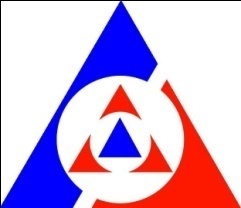 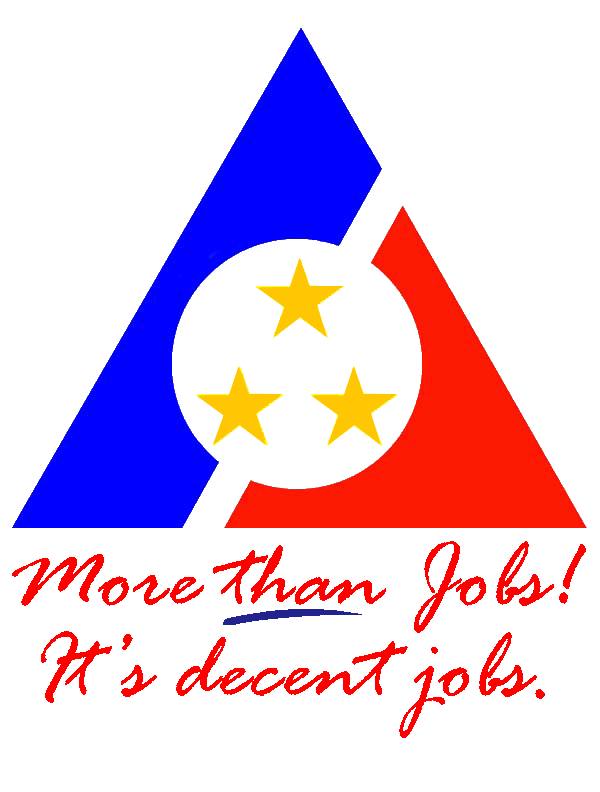 NUMBER OF BENEFICIARIESNUMBER OF BENEFICIARIESNUMBER OF BENEFICIARIESBUDGETBUDGETBUDGETBUDGETAMOUNT AND SOURCE/S OF FUNDSAMOUNT AND SOURCE/S OF FUNDSAMOUNT AND SOURCE/S OF FUNDSAMOUNT AND SOURCE/S OF FUNDSSTATUS AND AMOUNT OF DOLE PAYMENT STATUS AND AMOUNT OF DOLE PAYMENT REMARKS(1)(1)(1)(2)(2)(2)(2)(3)(3)(3)(3)(4)(4)(5)TargetAccomplishmentAccomplish- ment RateAllocatedUtilizedUtilization RateBalanceGAAOther Sources Other Sources Continuing FundsClaimedUnclaimed(Kindly indicate if portion of SPES Budget is being realigned and the purpose for realignment)Notes:  1. This form shall be accomplished by the Regional Office in excel format and shall be submitted to the Bureau of Local Employment via email at spes.ble.dole@gmail.com and                     od_ble@yahoo.com on or before 10th of the month after the reference quarter.                2. Separate the number of beneficiaries per fund source.                3.  Kindly fill the amount claimed and unclaimed which should correspond to the amount utilized less the administrative cost.Notes:  1. This form shall be accomplished by the Regional Office in excel format and shall be submitted to the Bureau of Local Employment via email at spes.ble.dole@gmail.com and                     od_ble@yahoo.com on or before 10th of the month after the reference quarter.                2. Separate the number of beneficiaries per fund source.                3.  Kindly fill the amount claimed and unclaimed which should correspond to the amount utilized less the administrative cost.Notes:  1. This form shall be accomplished by the Regional Office in excel format and shall be submitted to the Bureau of Local Employment via email at spes.ble.dole@gmail.com and                     od_ble@yahoo.com on or before 10th of the month after the reference quarter.                2. Separate the number of beneficiaries per fund source.                3.  Kindly fill the amount claimed and unclaimed which should correspond to the amount utilized less the administrative cost.Notes:  1. This form shall be accomplished by the Regional Office in excel format and shall be submitted to the Bureau of Local Employment via email at spes.ble.dole@gmail.com and                     od_ble@yahoo.com on or before 10th of the month after the reference quarter.                2. Separate the number of beneficiaries per fund source.                3.  Kindly fill the amount claimed and unclaimed which should correspond to the amount utilized less the administrative cost.Notes:  1. This form shall be accomplished by the Regional Office in excel format and shall be submitted to the Bureau of Local Employment via email at spes.ble.dole@gmail.com and                     od_ble@yahoo.com on or before 10th of the month after the reference quarter.                2. Separate the number of beneficiaries per fund source.                3.  Kindly fill the amount claimed and unclaimed which should correspond to the amount utilized less the administrative cost.Notes:  1. This form shall be accomplished by the Regional Office in excel format and shall be submitted to the Bureau of Local Employment via email at spes.ble.dole@gmail.com and                     od_ble@yahoo.com on or before 10th of the month after the reference quarter.                2. Separate the number of beneficiaries per fund source.                3.  Kindly fill the amount claimed and unclaimed which should correspond to the amount utilized less the administrative cost.Notes:  1. This form shall be accomplished by the Regional Office in excel format and shall be submitted to the Bureau of Local Employment via email at spes.ble.dole@gmail.com and                     od_ble@yahoo.com on or before 10th of the month after the reference quarter.                2. Separate the number of beneficiaries per fund source.                3.  Kindly fill the amount claimed and unclaimed which should correspond to the amount utilized less the administrative cost.Notes:  1. This form shall be accomplished by the Regional Office in excel format and shall be submitted to the Bureau of Local Employment via email at spes.ble.dole@gmail.com and                     od_ble@yahoo.com on or before 10th of the month after the reference quarter.                2. Separate the number of beneficiaries per fund source.                3.  Kindly fill the amount claimed and unclaimed which should correspond to the amount utilized less the administrative cost.Notes:  1. This form shall be accomplished by the Regional Office in excel format and shall be submitted to the Bureau of Local Employment via email at spes.ble.dole@gmail.com and                     od_ble@yahoo.com on or before 10th of the month after the reference quarter.                2. Separate the number of beneficiaries per fund source.                3.  Kindly fill the amount claimed and unclaimed which should correspond to the amount utilized less the administrative cost.Notes:  1. This form shall be accomplished by the Regional Office in excel format and shall be submitted to the Bureau of Local Employment via email at spes.ble.dole@gmail.com and                     od_ble@yahoo.com on or before 10th of the month after the reference quarter.                2. Separate the number of beneficiaries per fund source.                3.  Kindly fill the amount claimed and unclaimed which should correspond to the amount utilized less the administrative cost.Notes:  1. This form shall be accomplished by the Regional Office in excel format and shall be submitted to the Bureau of Local Employment via email at spes.ble.dole@gmail.com and                     od_ble@yahoo.com on or before 10th of the month after the reference quarter.                2. Separate the number of beneficiaries per fund source.                3.  Kindly fill the amount claimed and unclaimed which should correspond to the amount utilized less the administrative cost.Notes:  1. This form shall be accomplished by the Regional Office in excel format and shall be submitted to the Bureau of Local Employment via email at spes.ble.dole@gmail.com and                     od_ble@yahoo.com on or before 10th of the month after the reference quarter.                2. Separate the number of beneficiaries per fund source.                3.  Kindly fill the amount claimed and unclaimed which should correspond to the amount utilized less the administrative cost.Notes:  1. This form shall be accomplished by the Regional Office in excel format and shall be submitted to the Bureau of Local Employment via email at spes.ble.dole@gmail.com and                     od_ble@yahoo.com on or before 10th of the month after the reference quarter.                2. Separate the number of beneficiaries per fund source.                3.  Kindly fill the amount claimed and unclaimed which should correspond to the amount utilized less the administrative cost.Notes:  1. This form shall be accomplished by the Regional Office in excel format and shall be submitted to the Bureau of Local Employment via email at spes.ble.dole@gmail.com and                     od_ble@yahoo.com on or before 10th of the month after the reference quarter.                2. Separate the number of beneficiaries per fund source.                3.  Kindly fill the amount claimed and unclaimed which should correspond to the amount utilized less the administrative cost.Prepared by:   Prepared by:   Prepared by:   Prepared by:   Prepared by:   Prepared by:   Prepared by:   Prepared by:   Prepared by:   Approved by:Approved by:Approved by:Approved by:Approved by:               ______________________________                 ______________________________                 ______________________________                 ______________________________                 ______________________________                 ______________________________                 ______________________________                 ______________________________                 ______________________________            ______________________________          ______________________________          ______________________________          ______________________________          ______________________________                        Sr. LEO / Focal Person                        Sr. LEO / Focal Person                        Sr. LEO / Focal Person                        Sr. LEO / Focal Person                        Sr. LEO / Focal Person                        Sr. LEO / Focal Person                        Sr. LEO / Focal Person                        Sr. LEO / Focal Person                        Sr. LEO / Focal Person                     OIC- Regional Director                     OIC- Regional Director                     OIC- Regional Director                     OIC- Regional Director                     OIC- Regional Director                      _____________________                                     Date                       _____________________                                     Date                       _____________________                                     Date                       _____________________                                     Date                       _____________________                                     Date                       _____________________                                     Date                       _____________________                                     Date                       _____________________                                     Date                       _____________________                                     Date                   ____________________                                                                           Date                  ____________________                                                                           Date                  ____________________                                                                           Date                  ____________________                                                                           Date                  ____________________                                                                           Date